Рекомендації щодо проведення дистанційного оцінювання учнів 11-х класів під час проведення навчально-польових та навчально-тренувальних занять Метою навчального предмета «Захист України» є формування в учнівської молоді необхідних знань, умінь і навичок щодо захисту України та дій в умовах надзвичайних ситуацій, а також системного уявлення про військово-патріотичне виховання як складову частину національно-патріотичного виховання.Предмет «Захист України » є обов’язковим навчальним предметом, який вивчається в навчальних закладах системи загальної середньої освіти упродовж 10 і 11 класів та під час навчально-польових занять і навчально-тренувальних занять (дівчата).            Відповідно до навчального плану уроки проводяться: 10 клас - по 1,5 години на тиждень протягом навчального року; 11 клас: в першому семестрі (півріччі) - по 1,5 години на тиждень, а в другому семестрі - по 1 годині на тиждень та 18 годин відводиться на проведення навчально-польових занять (зборів) . У кожному періоді предмет вивчається юнаками та дівчатами окремо. Навчальний предмет при цьому в обох випадках називається «Захист України » з уточненням «Основи медичних знань» для групи дівчат.           Навчально-польові заняття (збори) і навчально-тренувальні заняття проводяться з метою практичного закріплення рівня знань, умінь та навичок учнів у 11 класі наприкінці навчального року. 3-х денні (18 годин) навчально-польові заняття та навчально-тренувальні заняття проводяться на базах військових частин, військових комісаріатів, лікувально-оздоровчих установ, закладів загальної середньої освіти.         Основними завданнями Навчально-польових занять є:підготовка здобувачів освіти до виконання конституційного обов'язку щодо захисту Батьківщини, професійної орієнтації молоді до служби у Збройних Силах України та інших військових формуваннях, визначених чинним законодавством; виховання майбутніх захисників Батьківщини на бойових традиціях українського народу та Збройних Сил України, прикладах героїзму воїнів АТО;виконання програми предмета «Захисту України»;формування свідомого ставлення до питання особистої та громадянської безпеки, розвиток практичних умінь і навичок поведінки в екстремальних ситуація;удосконалення системи військово-патріотичного виховання здобувачів освіти в закладі загальної середньої освіти.Відповідно до розпорядження КМУ від 25 березня 2020 року №338 «Про переведення єдиної державної системи цивільного захисту у режим надзвичайної ситуації», листа МОН від 23 березня 2020 року № 1/9-173 «Щодо організації освітнього процесу в закладах загальної середньої освіти під час карантину» надаємо методичні рекомендації щодо проведення навчально-польових зборів дистанційно.             Одержавши відповідні керівні документи з підготовки до навчально-польових зборів,  керівник закладу освіти та вчитель предмета «Захист України» повинні:вивчити наказ управління освіти з організації та проведення навчально - польових зборів дистанційно;скласти план проведення навчально-польових зборів.розробити розклад навчальних занять.розробити план-конспекти занять.підготувати ПК з відповідним програмним забезпеченням (Viber, Zoom, GoogleClassroom та інші);підготувати завдання з відповідних розділів програми, які виносяться на навчально-польові збори.            Враховуючи те, що Програма 3-денних НПЗ передбачає практичне виконання контрольних нормативів, у зв’язку із карантинними заходами учні 11-х класів не в змозі у повному обсязі виконати практичну частину контрольних нормативів, пропонуємо провести оцінювання теоретичних знань у вигляді тестів.Тестові завдання можна розсилати учням у попередньо створені інтернет-групи у форматі Документ Microsoft Word (.docx), а опрацьовані тестові завдання і відповіді учні можуть відсилати вчителю на його електронну адресу або використовувати інші платформи.Пропонуємо перелік посилань, які дозволять вам якісно підготуватися до дистанційної роботи:https://naurok.com.ua/biblioteka/zahist-vitchizni/klas-11https://vseosvita.ua/library?s=&type=&class=2048&cat=52&page=1&per-page=50Дії солдата в обороні https://www.youtube.com/watch?v=SQNXLgFfXmcВибір вогневої позиції, її інженерне обладнання та маскування https://www.slideshare.net/ssuser491ed5/321-78964475Ведення спостереження https://vseosvita.ua/library/vibir-misca-dla-vedenna-sposterezenna-prezentacia-po-predmetu-zahist-vitcizni-dla-provedenna-lekcij-141241.htmlhttps://www.slideshare.net/katruchi/2-57958808Дії з початком вогневої підготовки,  відбиття атаки танків і піхотиhttps://refdb.ru/look/2201061.htmlhttps://www.youtube.com/watch?time_continue=23&v=-bkb3bpGE3o&feature=emb_titleСпособи боротьби з авіацією противникаhttps://www.youtube.com/watch?time_continue=12&v=LXswGLen28A&feature=emb_titleДії під час застосування зброї масового ураженняhttps://vseosvita.ua/library/konspekt-dla-provedenna-zanatta-z-predmetu-zv-z-rozdilu-takticna-pidgotovka-tema-vidi-bojovogo-zabezpecenna-ta-jogo-zadaci-142222.htmlДії солдата у наступі. Висування на рубіж атаки, атака з подоланням мінно - вибухових та інших інженерних перешкод  https://vseosvita.ua/library/npz-dii-soldata-u-nastupi-u-skladi-mehanizovanogo-viddilenna-128688.htmlhttps://www.youtube.com/watch?v=jqHw6mhtp4c https://ppt-online.org/41797Подолання ділянки місцевості з радіоактивним зараженням https://present5.com/ministerstvo-oboroni-ukra%D1%97ni-vijskova-akademiya-kafedra-zagalnovijskovo%D1%97-pidgotovki/Поняття про дії розвідувального дозору. Дії дозорних під час огляду місцевості та місцевих предметів, загороджень, мостів, різних перешкод https://studfile.net/preview/5166471/page:31/https://docs.google.com/presentation/d/1eJE6eXQc--KqJVUBq7ZGU7QVBB2w3IauLoxq4-TgGYM/htmlpresenthttps://www.youtube.com/watch?v=euccFGwzZK0Дії в засідці https://suveren.com.ua/viyckova-sprava/statti-vt/taktika1/176-zasidka-poryadok-organizatsiji-ta-provedennya-zasidokhttps://www.youtube.com/watch?time_continue=14&v=--dcp3eL6t0&feature=emb_titleБойові порядки та їх використання під час руху https://naurok.com.ua/plan-konspekt-tema-3-di-soldata-u-skladi-boyovih-grup-124898.htmlhttps://www.youtube.com/watch?time_continue=8&v=MOlWSSs5FIE&feature=emb_titleОзнайомлення з озброєнням та бойовою технікою військової частини (підрозділом), їх призначення, тактико-технічнахарактеристика. Демонстрація озброєння та бойової техніки в дії.Усе озброєння Збройних Сил України https://www.youtube.com/watch?v=jKi1U-xDzc0Удосконалення знань з будови автомата https://naurok.com.ua/prezentaciya-na-temu-vedennya-vognyu-z-miscya-po-neruhomih-cilyah-i-cilyah-scho-z-yavlyayutsya-37361.htmlОсновні заходи безпеки при проведенні стрільб в тирі та на військовому стрільбищі https://studfile.net/preview/5725601/page:9/#20Вогнева підготовка Організація і порядок проведення стрільби з автомата. Влучність стрільби. Вибір цілі, прицілу та точки прицілювання https://ppt-online.org/265749Положення автоматника під час стрільби з місця і в русі в пішому порядку. Вибір і зайняття місця для стрільби https://naurok.com.ua/prezentaciya-na-temu-strilecka-zbroya-ta-povodzhennya-z-neyu-36864.htmlПрийоми стрільби з автомата під час приготування до стрільби, проведення і припинення стрільби https://history.vn.ua/pidruchniki/garasimiv-national-defense-bases-medical-knowledge-boys-10-class-2018/16.phpАлгоритм з надання домедичної допомоги у секторі обстрілу. Основи долікарської допомоги на полі бою https://m.youtube.com/watch?v=-CYnWsynJs0Переведення пораненого в положення на боці (животі). Зупинка кровотечі з ран шиї, тулуба, кінцівок. Зупинка кровотечі з ран верхньої та нижньої кінцівок.Основи першої допомоги. Частина 1. "Червона зона" https://m.youtube.com/watch?v=U0X8CZHellkЗупинка кровотечі за допомогою спеціальних джгутів.Кровоспинний турнікет https://m.youtube.com/watch?v=_HN1BpmU0VoКровоспинний джгут Есмархаhttps://m.youtube.com/watch?v=QqaUT-pjP-QТехніка накладання турнікету https://m.youtube.com/watch?v=2reT2Pfve7YІндивідуальна аптечка IFAK NATO https://m.youtube.com/watch?v=WwKbtZRK38cАлгоритм з надання домедичної допомоги у секторі укриття. Первинний огляд пораненого, визначення ознак життя. Переведення в стабільне положення.Основи першої допомоги. Частина 2. “Жовта зона” https://m.youtube.com/watch?v=dIhsPMRRI_wОснови першої допомоги. Частина 3. “Евакуація” https://m.youtube.com/watch?v=tNFyx8vv1v4Тактична медицинаhttps://www.facebook.com/922751294454982/posts/2996542797075811/?app=fblНакладання пов’язки на грудну клітку, голову, живіт.Компресійний ізраільський бандаж https://m.youtube.com/watch?v=3bYPuIv1vMcНакладання джгута на кінцівки.Техніка накладання турнікету https://m.youtube.com/watch?v=2reT2Pfve7YЗупинка кровотечі з рани тулуба за допомогою гемостатичних засобів.Тампонада рани https://m.youtube.com/watch?v=4i4_kFSZ8f4Зупинка кровотечі з рани кінцівки за допомогою спеціальних перев’язувальних пакетів.Кровоспинний бандаж АВ-фармhttps://m.youtube.com/watch?v=7mDaTjqBCjgІндивідуальний перев'язувальний пакет ІПП https://m.youtube.com/watch?v=mQZgjQru0f4Надаємо приблизний перелік питань з розділів та тем що виносяться на навчально польові збори:Вогнева підготовкаНа фото зображені частини автомату АК які призначені для…досилання патрону у патронник, запирання каналу ствола,  розбивання капсулю та викидання стріляної гільзи    (     ?)приведення в дію затвору та ударно-спускового механізму    (     ?)запобігання вильоту  полум’я та зменшення віддачі   (     ?)повернення затворної рами із затвором в крайнє переднє положення(     ?)Розташуйте в хронологічному порядку етапи розвитку стрілецької зброї:поява унітарного патрону; використання пороху як метального засобу;поява капсулю;поява гнотового замку;поява автоматичної зброї;поява кременевого замку;поява нарізної зброї.Розташуйте у вірному порядку дії при розбиранні АК(відкиньте непотрібне):від’єднати шомпол;від’єднати затвор від затворної рами;відкрутити дулове гальмо компенсатор;від’єднати кришку ствольної коробки;від’єднати затворну раму із затвором;перевірити патронник, зробити контрольний спуск;від’єднати приклад;вийняти пенал з приладдям;від’єднати поворотний механізм;зняти прицільний пристрій;від’єднати газову трубку;від’єднати магазин.При складанні АК, спуск курка та постановка на запобіжник повинна здійснюватися після….приєднання затворної рами;приєднання магазину;приєднання кришки ствольної коробки;встановлення пеналу;приєднання шомполу.Розташуйте у порядку хронології функції затвору:Розбивання капсулюДосилання патрону в патронникВикидання стріляної гільзиЗапирання каналу стволаПриведення в дію  ударно-спускового механізму під час стрільби відноситься до однієї з функцій…затворузатворної рами із газовим поршнемствольної коробкиповоротного механізмуНаука, що вивчає рух кулі після закінчення впливу на неї порохових газів називається…балістикоюзовнішньою балістикоюкінцевою балістикоювнутрішньою балістикоюШвидкість кулі біля дульного зрізу каналу ствола називається…початкова швидкість кулімаксимальна швидкість куліфорсуюча швидкість кулідульна швидкість куліОсновними факторами, що впливають на початкову швидкість кулі є….форма та призначення кулі, швидкість горіння пороху, довжина та конструкція ствола, кількість пороху діаметр та конструкція кулі, швидкість горіння пороху, довжина ствола, вологість повітря та сила вітрумаса кулі, швидкість горіння пороху, маса та щільність заряджання пороху, довжина стволаЯкі з факторів обумовлюють дальність прямого пострілу….висота цілімаксимальна швидкість куліаеродинамічні властивості  куліубивча дальність кулідериваціяприцільна дальність зброїПри прицілюванні мушка автомату перекриває половину ширини корпусу тіла людини (ширина – 0,5 м), яка приблизна відстань до даної цілі? (В метрах) - ?Яка з характеристик зброї якому з критеріїв відповідає?Які показники яким характеристикам автомату АК 74 відповідають?                               Тактична підготовка1. Солдат призначений для збору інформації про противника безпосередньо на полі бою (розташування позицій, зосередження сил противника, бойові можливості, стан готовності, тощо):Розвідник;Спостерігач;Шпигун.2. Найменшим тактичним підрозділом механізованих військ є:Рота;Корпус;Відділення.3. Знищення важливих цілей противника є основною функцією …? Гранатометника;Кулеметника;Снайпера.4. Які відмінності в обладнанні окопу для стрільби стоячи з автомату та кулеметного майданчику:Висота брустверу та ширина окопу;Глибина окопу та ширина сектору стрільби;Ширина сектору стрільби та форма окопу,5. Для знищення повітряних засобів противника найефективнішим із     запропонованих є:Переносний зенітно-ракетний комплекс «Ігла» 9К38;Великокаліберний кулемет КПВТ «Владіміров»;Протитанкові керовані ракети «Фагот».6. До протитанкових інженерних загороджень не належать:Рогатка, спіраль Бруно;Мінне поле, контрескарпи;Надовби, ескарпи.7. Маневр, який здійснюється з метою нанесення удару в тил противника,      називається:Маневр вогнем;Обхід;Охоплення.8. Стрільба з упередженням по повітряних засобах – це:Відкриття вогню раніше противника;Прицілювання і відкриття вогню з урахуванням переміщення повітряного засобу вперед;Прицілювання і відкриття вогню назустріч повітряному засобу.9. На позиції відділення в обороні вогневі точки виносяться:Уперед до 20м;Назад або вбік до10м;Уперед до 10 м.10. Під час бою при переповзанні по-пластунському солдат зазвичай утримує автомат?За ремінь біля верхньої антабки;За цівку;Одягає в положення «за спину».11. Який зі способів пересування більш доцільно застосовувати під час наближення до противника в на напіввідкритій місцевості  в складі бойової групи?Біг, біг з ходьбою;Перебіжками;Переповзанням.12. Чутливість протитанкової міни ТМ 62 (сила натискання для спрацювання)      становить:50-100 кг;200-500 кг;Понад 3000 кг13. Механізоване відділення обороняє позицію протяжністю по фронту:До 50м;До 100м;До 200м.14. Яке з тверджень не вірне:Військова тактика – наука про закони ведення бойових операцій військовими з’єднаннями(армія фронт, операційний напрям);Військова стратегія – наука про закони ведення бойових операцій військовими з’єднаннями(армія фронт, операційний напрям);Військова тактика – наука про правила, теорію та практику ведення бойових дій підрозділами та частинами.15. Залізобетонні пірамідальні протитанкові перешкоди називаються:Надовби;Протитанкові бар’єри;Протитанковий «часник».16. Мінні поля можуть бути:Протитанкові, протипіхотні та змішані;Протидесантні та хибні;Протипіхотні, протитанкові та протидесантні;Всі вищевказані.17. Яке з тверджень не вірне:Протитанкові міни поділяють на протигусеничні, протиднищеві та протибортові;За вражаючою дією протипіхотні міни поділяють на фугасні, кумулятивні та осколкові;За призначенням інженерні загородження поділяють на протитанкові, протипіхотні, протитранспортні, протидесантні.18.  «Кішка» це: Вид протипіхотних загороджень;Засіб для перевірки на предмет мінування та зняття мін;  Народна назва солдата-сапера.19. Під час спостереження діючи в ОБОРОНІ спостерігач оглядає місцевість…Від противника до себе;Від себе до противника;Вибірково оглядає підозрілі об’єкти.20. Зазвичай 2-4 відділення складають:Роту;батальйон;взвод.21. Знищення живої сили противника на дальності ефективної стрільби є основною      функцією …? Стрільця-автоматника;Кулеметника;Оператора бортового озброєння.22. Для знищення бронетехніки противника найефективнішим  засобом є:Підствольні гранатомети ГП 30, БС -1 «Тішина»;Протитанкові керовані ракети «Фагот», «Конкурс», «Стугна»;Автоматичні станкові гранатомети АГС 17 «Пламя», УАГ 40. 23. Під час риття окопу солдат…:Одягає зброю у положення «за спину» з патроном у патроннику;Кладе зброю збоку на відстані витягнутої руки стволом до противника;Тримає зброю у положенні «на ремінь» без патрону у патроннику.24. Для ураження повітряної цілі противника застосовують…:Зосереджений вогонь з випередженням;Вогонь з розсіюванням по глибині та по фронту;Зосереджений вогонь по площинах.25. Який зі способів пересування більш доцільно застосовувати для піднесення боєприпасів на передній край на відкритій місцевості.Біг, біг з ходьбою;Перебіжками;Переповзанням.26. Для більшості протипіхотних мін сила натискання для спрацювання       становить…:30-100 кг;2-5 кг;7-20 кг.27. Наука про закони ведення війн збройними силами та військовими формуваннями держав і коаліцій держав.Військова тактика;Військова стратегія;Військове мистецтво.28. Відповідно до основних завдань які вирішуються бій розрізняють:Оборона, наступ, зустрічний бій;Вогнепальний та рукопашний;Повітряний, протиповітряний, наземний, морський, загальновійськовий;Ближній, прихований, дистанційний.29. Основні положення підготовки та ведення сучасного бою підрозділами передбачені...Статутом бойової служби;Дисциплінарним статутом;Бойовим статутом роду військ;Загальновійськовим статутом.30. Основними рисами сучасного бою є…;Рішучість, висока напруженість і швидкоплинність, наземно-повітряний характер бойових дій, одночасний потужний вогневий вплив на всю глибину побудови військ, застосування різноманітних способів ведення бою;Рішучість, напруженість і швидкоплинність, динамічність, наземно-повітряний характер бою, одночасні бойові дії на велику  глибину, швидкий перехід від одних дій до інших.Рішучість, напруженість і швидкоплинність, застосування різноманітних способів ведення бою, наземно-повітряний характер бою, одночасні бойові дії на велику  глибину.Домедична допомогаПослідовність дій при наданні домедичної допомоги у секторі обстрілу (відмітьте правильну послідовність).А) Особиста безпека; комунікації з командиром, пораненим і в підрозділі; вогнева перевага; безпечний підхід до пораненого; зупинка критичних кровотеч; транспортування із «зони під вогнем».Б) Особиста безпека; вогнева перевага; безпечний підхід до пораненого; зупинка критичних кровотеч; комунікації з командиром, пораненим і в підрозділі; транспортування із «зони під вогнем». В) Вогнева перевага; особиста безпека; безпечний підхід до пораненого; зупинка критичних кровотеч; комунікації з командиром, пораненим і в підрозділі; транспортування із «зони під вогнем».Г) Комунікації з командиром, пораненим і в підрозділі; особиста безпека; безпечний підхід до пораненого; зупинка критичних кровотеч; вогнева перевага; транспортування із «зони під вогнем».Алгоритм з надання домедичної допомоги у секторі укриття (відмітьте правильну послідовність).А) зупинка критичних кровотеч, дихальні шляхи, дихання, циркуляція.Б) дихальні шляхи, дихання, циркуляція, зупинка критичних кровотеч.В) дихання, циркуляція, зупинка критичних кровотеч, дихальні шляхи.Г) циркуляція, зупинка критичних кровотеч, дихальні шляхи, дихання.Обсяг надання невідкладної медичної допомоги, який надається пораненому в «зоні під вогнем» (відмітьте правильні варіанти відповіді).А) зупинка критичних кровотечБ) прохідність дихальних шляхівВ) ефективність диханняГ) А, Б, ВОбсяг надання невідкладної медичної допомоги, який надається пораненому в «зоні укриття» (відмітьте правильні варіанти відповіді).А) зупинка критичних кровотечБ) прохідність дихальних шляхівВ) ефективність диханняГ) циркуляція крові та диханняНа який максимальний час накладається джгут Есмарха? (відмітьте правильні варіанти відповіді).А) 1год.Б) 1,5 год.В) 2 год.Г) необмежений часНа який максимальний час накладається турнікет типу CAT, «Січ», «Спас»? (відмітьте правильні варіанти відповіді).А)2 год.Б) 1,5 год.В) 1 год.Г) необмежений часІндивідуальні медичні засоби захисту (відмітьте правильні варіанти відповіді).А) аптечка  індивідуальнаБ) індивідуальний протихімічний пакет (ІПП)В) пакет перев’язувальний індивідуальний(ППІ)Г) загальновійськовий захисний комплект (ЗЗК)Види кровотеч (відмітьте правильні варіанти відповіді).А) артеріальнаБ) венознаВ) капілярнаГ) паренхіматознаЕтапи надання домедичної допомоги в умовах бойових дій (відмітьте правильні варіанти відповіді).А) допомога у зоні «під вогнем»Б) домедична допомога на полі боюВ) «тактична евакуація»Г) вогнева допомогаОзнаки критичної кровотечі (відмітьте правильні варіанти відповіді).А) пульсуючий або фонтануючий крововилив із раниБ) пляма крові, що динамічно розтікаєтьсяВ) калюжа крові під тілом пораненогоГ) травматична ампутаціяД) густа кровСпособи зупинки критичних кровотеч на шиї (відмітьте правильні варіанти відповіді).А) прямий тиск на рануБ) компресійна (тиснуча) пов’язкаВ) накладання джгутаГ) тампонада основи шиїПротипоказання до заміни накладеного кровоспинного турнікету гемостатичним засобом та тиснутою пов’язкою (відмітьте правильні варіанти відповіді).А) ампутація кінцівкиБ) критична втрата крові, поранений без свідомостіВ) немає протипоказань	Отримавши роботи учнів вчитель предмета «Захист Вітчизни» оцінює їх, та після обмежувальних заходів заповнює класний журнал.А.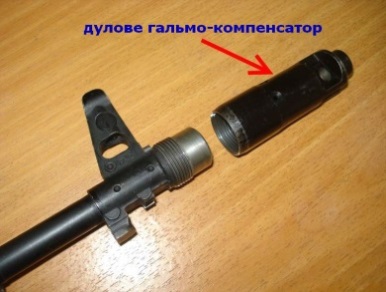 Б.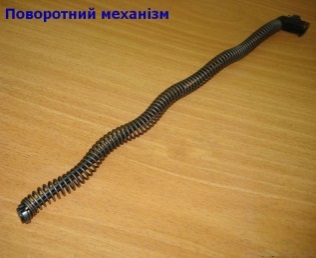 В.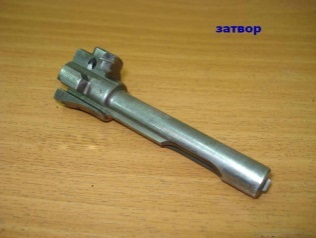 Г.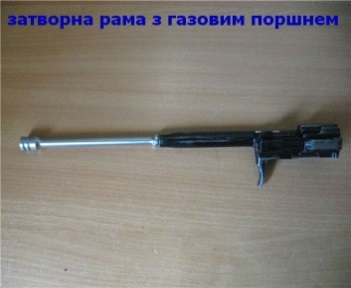 станковаЗа конструкцією стволамисливськаЗа бойовими властивостямигвинтівкаЗа ступенем автоматизаціїсамозаряднаЗа способом тримання під час стрільбигладкоствольнаЗа призначення600Ємність магазину (шт.)3,6Початкова швидкість кулі (м/с)1000Убивча дальність кулі (м)30Ефективність вогню по одиночних цілях (м)5,45Вага зі спорядженим магазином (кг)900Калібр зброї (мм)500Прицільна дальність (м)1350Темп стрільби (пострілів за хв.)